OCR 21st Century Science (2012 spec)Unit P3a Statements Sustainable energyOCR 21st Century Science (2012 spec)Unit P3a Statements Sustainable energy1the demand for energy is continually increasing and that this raises issuesproduce carbon dioxide which contributes to global warming and climate change2the main primary energy sources that humans use are: 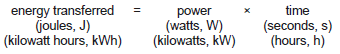 3power stations which burn fossil fuels so a domestic electricity meter measures the energy transfer in kilowatt hours4the power (in watts, W) of an appliance or device is a measure of the about the availability of energy sources and the environmental effects of using these sources5a joule is a very small amount of energy, fossil fuels (oil, gas, coal), nuclearfuels, biofuels, wind, waves, and radiation from the Sun6the following equation is used to calculate the amount of energy transferred in a process, in joulesand in kilowatt hoursamount ofenergy it transfers each second7the following equation is used  to calculate the rate at which an electrical device transfers energyis predicted to rise by a large amount in the next few decades:8The demand for energy 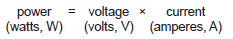 9Coal, oil and gas are called USEFUL energy you get out of an object from the energy you put INTO it10Efficiency is a measure of how much.“fossil fuels”.  In other words, they were made from fossils11121the demand for energy is continually increasing and that this raises issuesproduce carbon dioxide which contributes to global warming and climate change32the main primary energy sources that humans use are: 63power stations which burn fossil fuels so a domestic electricity meter measures the energy transfer in kilowatt hours54the power (in watts, W) of an appliance or device is a measure of the about the availability of energy sources and the environmental effects of using these sources15a joule is a very small amount of energy, fossil fuels (oil, gas, coal), nuclearfuels, biofuels, wind, waves, and radiation from the Sun26the following equation is used to calculate the amount of energy transferred in a process, in joulesand in kilowatt hoursamount ofenergy it transfers each second47the following equation is used  to calculate the rate at which an electrical device transfers energyis predicted to rise by a large amount in the next few decades:88The demand for energy 79Coal, oil and gas are called USEFUL energy you get out of an object from the energy you put INTO it1010Efficiency is a measure of how much.“fossil fuels”.  In other words, they were made from fossils91112